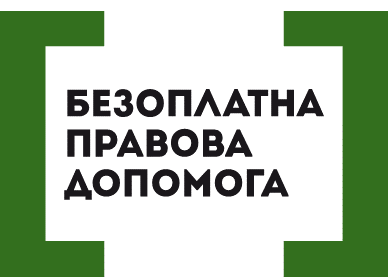 ЯК ОТРИМАТИ СОЦІАЛЬНУ ПОДАТКОВУ ПІЛЬГУГромадяни, які працюють неповний робочий день, та батьки з двома і більше дітьми мають право на податкову соціальну пільгу. Щоб її отримати та, відповідно, зменшити свої податкові зобов’язання, людина повинна подати заяву до бухгалтерії підприємства.«Соціальна пільга – це можливість платника зменшити нараховану суму місячної зарплатні на розмір такої пільги. Тобто зарплата зменшується на суму пільги і лише після цього оподатковується податком на доходи фізичних осіб».Пільга складає 50% місячного розміру прожиткового мінімуму для дієздатних осіб, встановленого на 1 січня звітного податкового року. У 2019 році це – 960 грн 50 коп (50% від 1921 грн прожиткового мінімуму для дієздатних осіб станом на 1 січня 2019 року).Право на таку пільгу має кожна працююча людина, яка отримує заробітну плату та є платником податку на доходи фізичних осіб.Однак при цьому особа має відповідати певним умовам.По-перше, податкова соціальна пільга застосовується до нарахованої місячної зарплатні, якщо її розмір не перевищує суму, яка дорівнює місячному прожитковому мінімуму, який діє на 1 січня звітного року для дієздатної особи, помноженої на 1,4 та округленої до 10 гривень. У 2019 році сума обмеження складає 2 тис. 690 грн.По-друге, пільга застосовується лише до заробітної плати та не стосується інших доходів.«Тобто підприємці не можуть претендувати на податкову пільгу. Також вона не стосується сум, отриманих від проведення незалежної професійної діяльності (нотаріуси, адвокати тощо)».По-третє, пільга починає застосуватися роботодавцем з дня отримання від платника заяви і документів, які підтверджують право на її використання.По-четверте, пільга не застосовується, якщо працівник, окрім зарплатні, отримує виплати з бюджету у вигляді стипендії, грошового або майнового забезпечення учня, студента, аспіранта тощо.П’ята умова – податкова пільга надається тільки за одним місцем роботи.«Якщо особа працює на кількох підприємствах, вона може обрати, де їй вигідніше скористатися правом на пільгу, та подати роботодавцю письмову заяву».Деяким категоріям платників податкова соціальна пільга надається у більшому розмірі, ніж звичайно. Це – студенти, аспіранти, ординатори, ад’юнкти, чорнобильці І та ІІ категорій, інваліди І та ІІ груп, а також ветерани війни, зокрема, учасники бойових дій.Для батьків неповнолітніх дітей передбачено особливий порядок надання пільги. Вона надається обом батькам, а якщо в сім’ї двоє та більше дітей до 18 років, пільга надається на кожну дитину.Наприклад, для матері з двома дітьми вона складатиме не 960 грн 50 коп, а 1 тис. 921 грн, з трьома - 2 тис. 881 грн 50 коп.При цьому лише для одного з батьків граничний розмір зарплатні, який дає право на пільгу, збільшується в залежності від кількості дітей у віці до 18 років.Порушують ваші права? Ви потребуєте допомоги в судах,  і не маєте грошей на адвоката  - звертайтеся в Богодухівський місцевий центр з надання безоплатної вторинної правової допомоги, який працює з понеділка по п'ятницю з 08-00 до 17-00,  за адресою: м. Богодухів,                    вул. Покровська, 5. тел. (05758) 3-01-82, 3-03-25.Єдиний телефонний номер системи безоплатної правової допомоги                      0-800-213-103 (безкоштовно зі стаціонарних та мобільних телефонів).